Name: ____________________________________ Date: ________________ Class: _______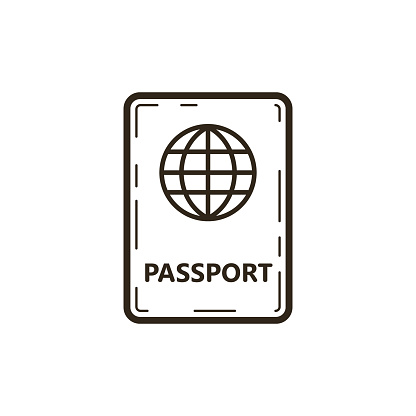 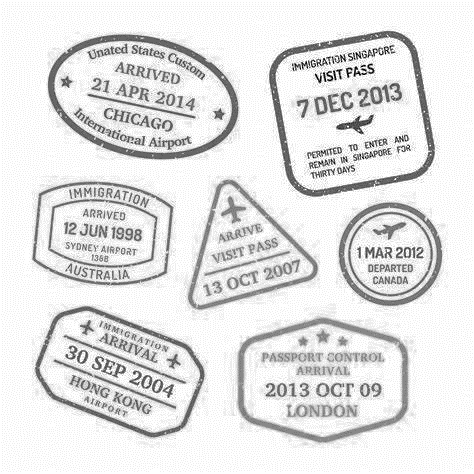 Where are you going?I’m going to ______.CanadaSouth KoreaItalyAmericaWhere are you going to visit?I’m going to visit ____.VancouverSeoulRomeHawaiiWhere are you going to visit?I’m going to visit ____.TorontoJeju IslandVeniceNew York CityWhat are you going to eat?I’m going to eat ____.Maple PancakesBibimbapPizzaHamburgerWhat are you going to eat?I’m going to eat ____.LobsterBarbecueGelatoApple PieWhat are you going to see?I’m going to see ____.The Rocky MountainsA k-pop concertA gondolaA baseball gameWhat are you going to see?I’m going to see ____.An auroraSeoul TowerThe ColosseumThe Grand Canyon